同异步三合一播放盒使用说明书声明 首先感谢您使用本公司的产品，为了您的使用安全，请您在使用前仔细阅读本手册，按要求施工操作，以免操作不当给您造成不必要的损失。因不按手册说明操作不当引起的设备损坏，或因此造成的财产损失和人身伤害等，本公司不承担责任。本公司拥有本手册版权所有权。本公司保留对本文档的任何产品功能的描述进行修改和改进的权利，更新内容不再另行通知。本产品附带的相关软件，仅限于个人使用，严禁用于商业用途。软件的所有权归本公司所有。不正当的使用，本公司保留追究侵权行为法律责任的权利。 如果您使用了本产品，表明您同意以上声明，若您不同意以上声明，请您与销售人员联系，办理相应的退货手续。一、安全事项 为了您的人身和设备安全，请仔细阅读以下内容。 电源 本产品正常工作的电源电压为100~220V 的交流电，请确保在此电压范围内使用本产品。 。开盖、维修本产品含有高压元件，为防止意外事故的发生，非本公司专业技术人员，请勿拆开设备外壳进行相关操作。若有维修需要，请联系专业售后人员安排现场或返厂维修。接地为了保护您的人身安全，在使用前，请确保产品良好接地，干扰使用该产品时，请远离强磁场、发动机和变压器等，若有相关干扰的情况，请采取有效的防护措施。 防潮 本产品无防水设计，安装、使用时请保持环境的干燥。若设备不慎受潮或表面接触到液体，请不要接入电源，应等设备干燥后联系售后技术人员确认，必要时返厂维护。远离易燃易爆品 严禁在易燃易爆环境中使用本产品。异常现象使用时应严防液体或金属等导电物质进入设备机箱内部，如若发生， 应立即断电。如发现异响、异味、冒烟等异常情况，请立刻断电，并联系售后技术人员确认，必要时返厂维护。二、概述本产品是一款针对LED大屏幕显示系统开发的，集成异步、高清视频处理器和发送卡的三合一产品。它采用业内领先的无损缩放技术，支持高清HDMI输入及标准千兆网口输出，为客户提供同步LED大屏高清显示方案；集成异步播放功能，支持同异步一键切换，满足客户不同场景下的各种需求；小巧玲珑的机箱，满足客户内置屏幕或桌面摆放的方便。本产品支持后期升级，为客户不定期升级新功能做好保障。功能特点：采用与同步系统相同刷新技术；支持级联接收卡，实现了任意尺寸屏幕的支持；支持手机端（安卓+苹果）软件发送；支持无线WiFi热点模式管理；支持高清视频硬解码；支持音频输出，3.5mm 标准音频输出接口；支持U盘直接播放视频和图片；支持节目顺序、定时播放、按次数播放、按时长播放；支持UDP、TCP网络通讯协议；支持屏幕旋转；支持一键整屏测试；支持手动开关机，定时开关机；支持2路HDMI输入；支持同异步一键切换。外观简介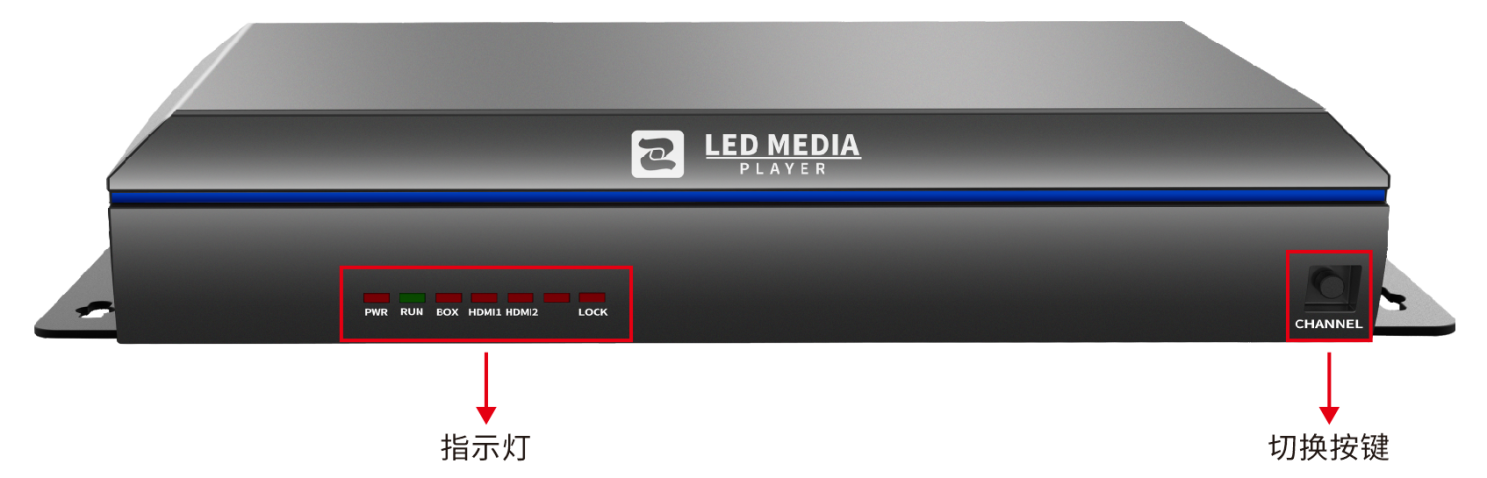 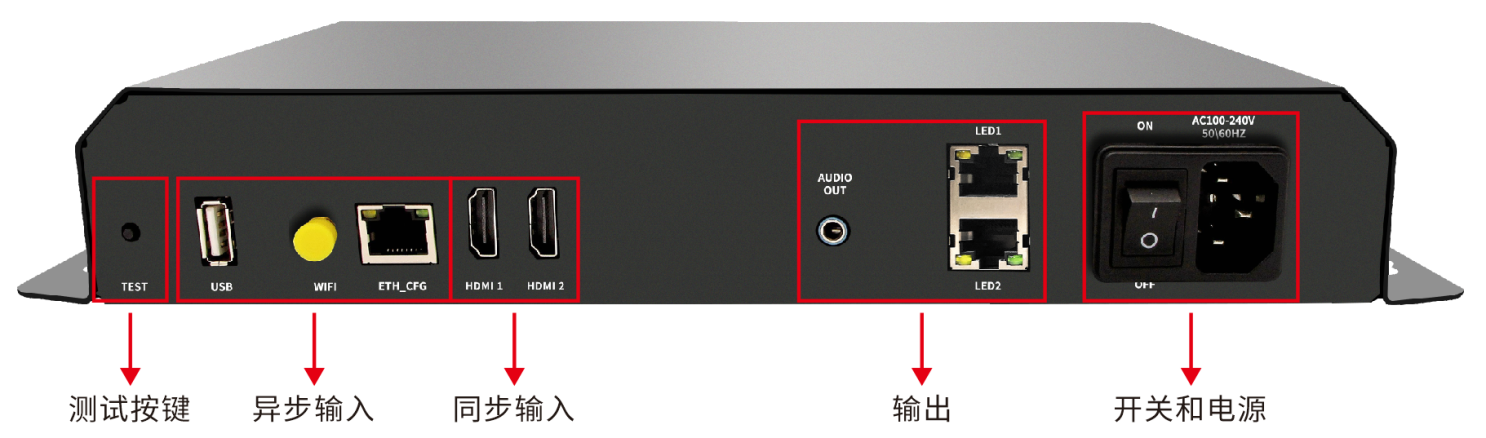 （图片仅供参考，具体产品请以实物为准）参数配置软件安装请在官网www.zhonghangled.com，下载软件：LEDManagerV5.2.1.50以及以上版本安装调试使用。硬件连接调试时，需电脑通过wifi或网线连接设备调试使用，（如需同步信号，将电脑的HDMI信号连接设备提供信号源），网线连接LED屏接收卡。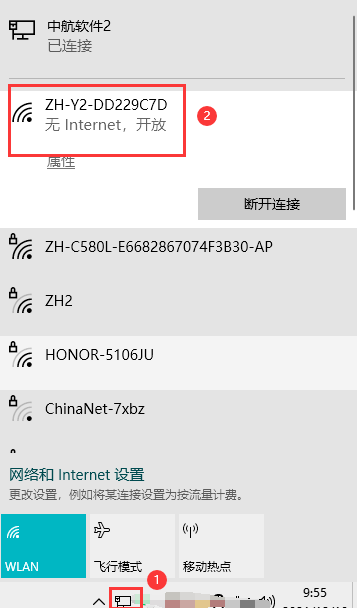 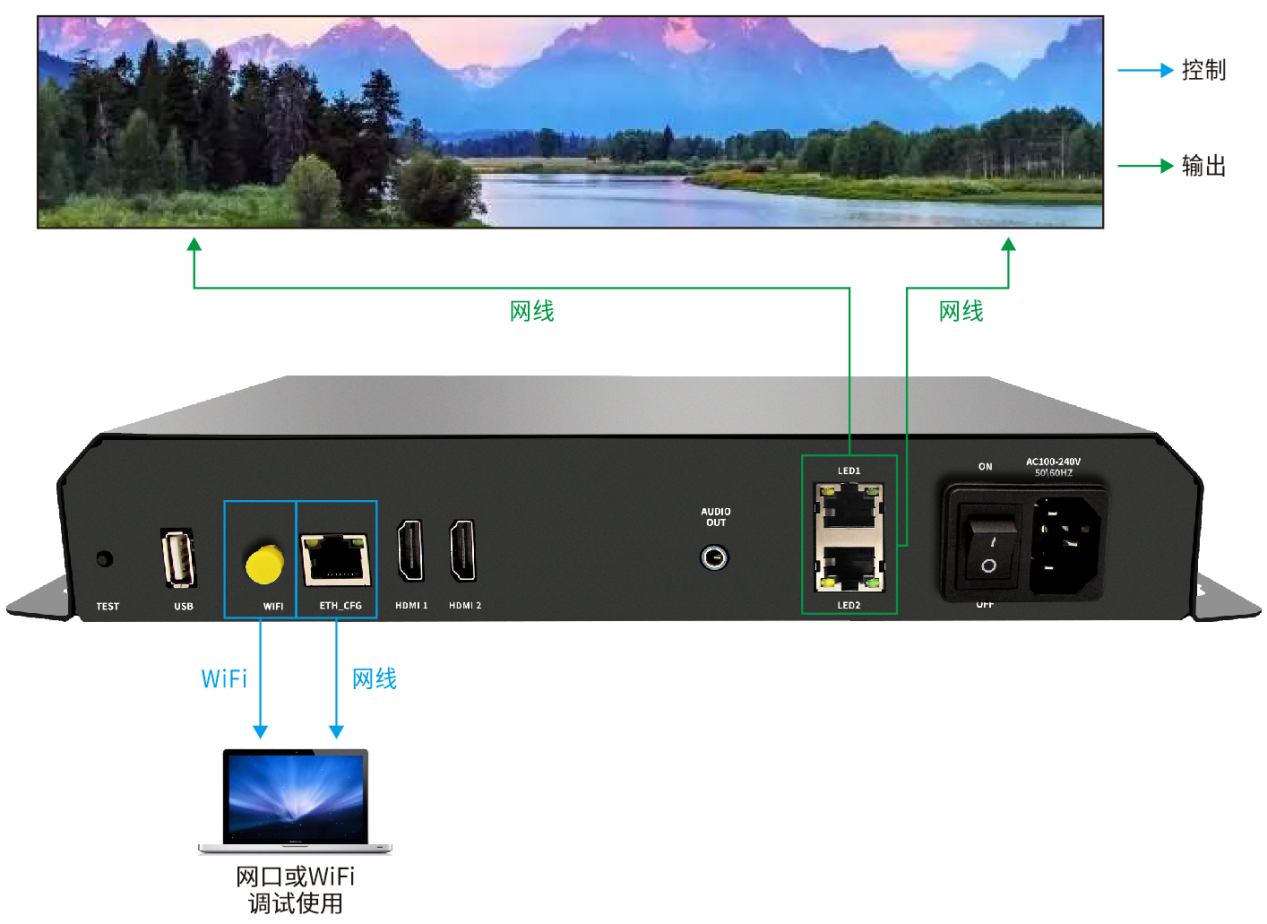 参数调试ZH-Yxxx默认WiFi是开启的，调试可以直接连接wifi，也可以使用网口连接电脑：目前ZH-Yxxx默认为静态IP：192.168.1.225，用电脑网线直连，电脑需要设置同一网段，具体设置方法可以参照文档结尾附页说明。3.1 在电脑右下角连接ZH-Yxxx开头的WIFI（默认无密码可直接连接）3.2 双击，打开软件。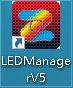 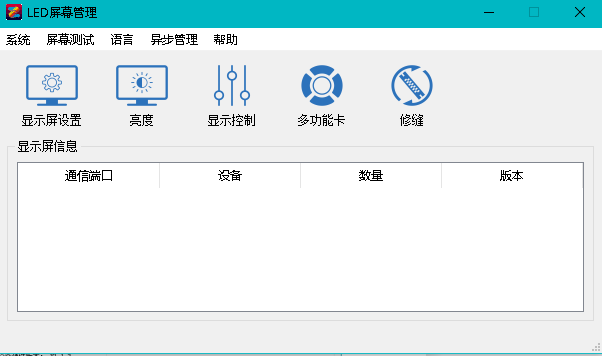 3.3 点击‘显示屏设置’。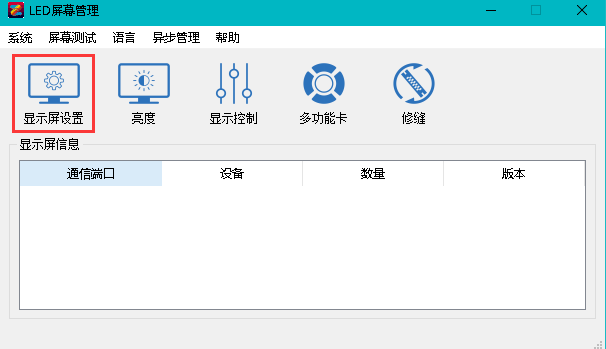 3.4 点击‘设置’，输入密码‘168’后点击确定。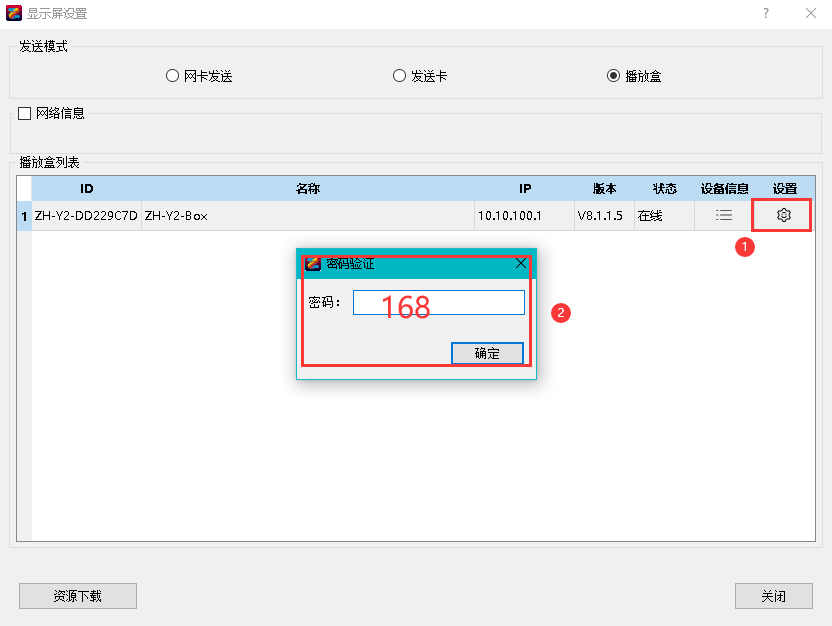 3.5 左上角选择‘接收卡’，点击‘从文件加载’--‘从库中加载’选择对应厂家参数文件，设置箱体的‘宽度’、‘高度’后点击‘发送到硬件’--‘保存到硬件’。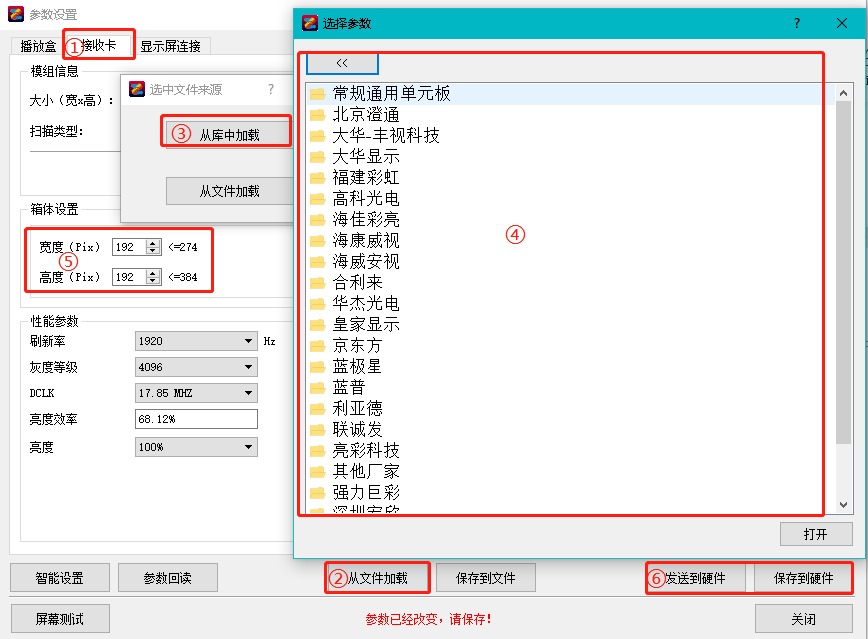 3.6 点击‘显示屏连接’，修改‘接收卡行数’、‘接收卡列数’，根据网线顺序连接接收卡，设置‘接收卡大小’后，点击‘发送到硬件’，如果屏幕正常显示点击‘保存到硬件’。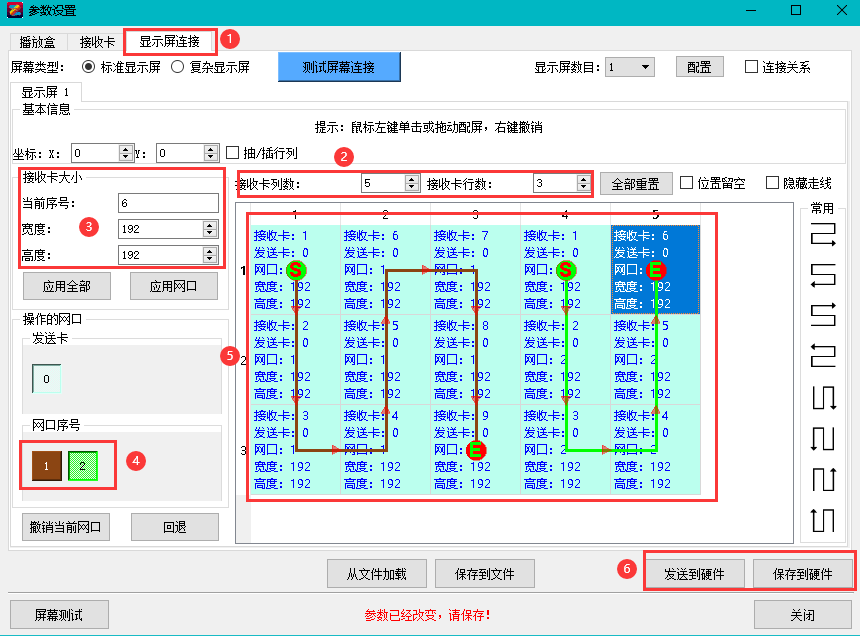 使用说明异步使用：参考《ZH-XC手机软件操作说明》或关注微信公众号‘中航软件’观看视频教程上传内容。同步使用：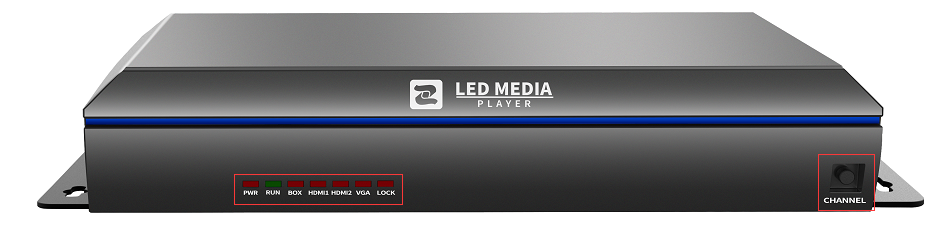 此类产品支持同、异步一键切换，1.开机时PWR指示灯常亮、RUN指示灯闪烁，表示正常工作；2.开机默认BOX指示灯常亮，此时为异步状态，播放异步上传的内容；3.在LOCK灯熄灭状态下，点击右边CHANNEL按键，每点击一次，切换一种视频源，依次为：HDMI 1、HDMI 2、VGA(没有VGA信号的设备VGA信号灯无效)；如果切换到的同步视频源没有信号时，自动切换到BOX播放异步内容；4.为防止误触碰，选择到需要的视频源后，长按CHANNEL按键3S后，LOCK灯亮起状态，会锁定到当前视频源；如需解锁，再次长按3s，LOCK灯熄灭即可；常见问题在设备操作过程中，不可避免误操作带来的一些故障，遇到一些问题，以下是用户可通过自行调试解决的问题，如以下方法均不能解决，请不要擅自拆机，及时联系经销商。联系方式郑州中航软件开发有限公司地址：郑州市高新技术开发区翠竹街1号总部企业基地68幢邮编：450001 电话：0371-56730994 传真：（86）0531-67805165 网址：www.zhonghangled.com 文档历史文档更新附页：电脑如果设置固定IPWin7系统1，在电脑右下角小电脑图标上或者WiFi图标上单击或者右键，点击“打开网络和共享中心”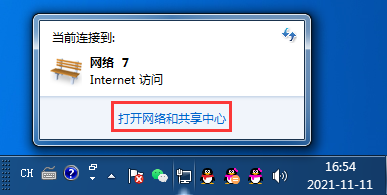 2，在查看活动网络位置：点击“本地连接”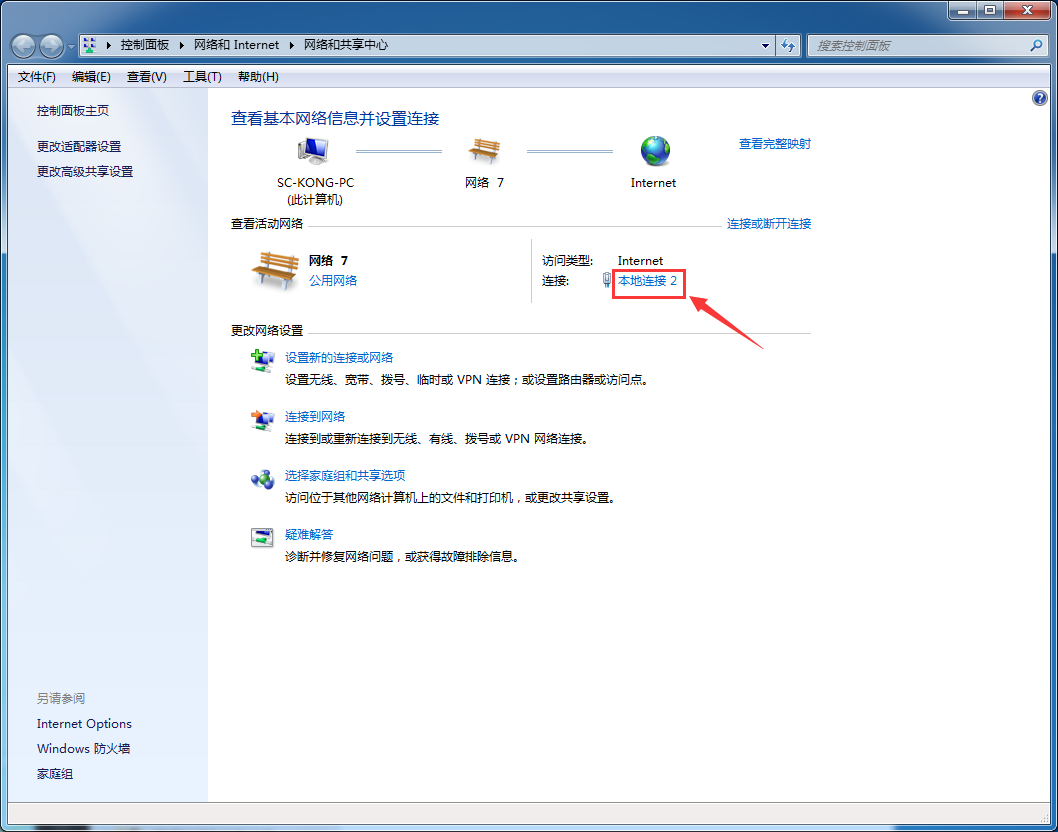 3，点击属性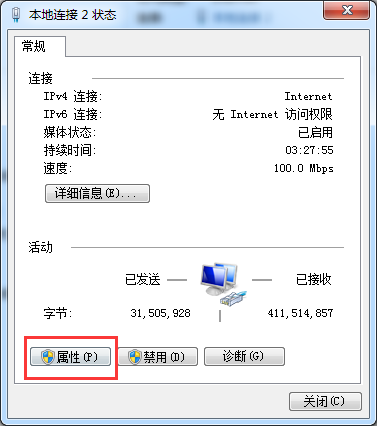 4，双击“Internet协议版本4（TCP/IPv4）”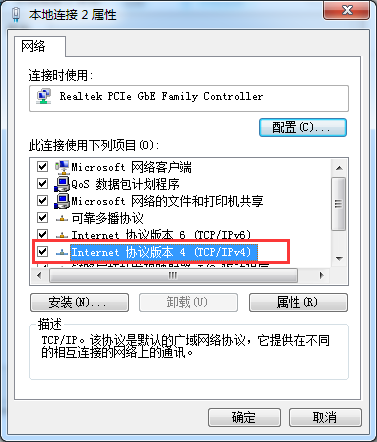 选择“使用下面的IP地址”，并设置对应的IP地址，子网掩码，和默认网关。最后点击确定，以及本地连接属性界面的确定，否则IP更改无效。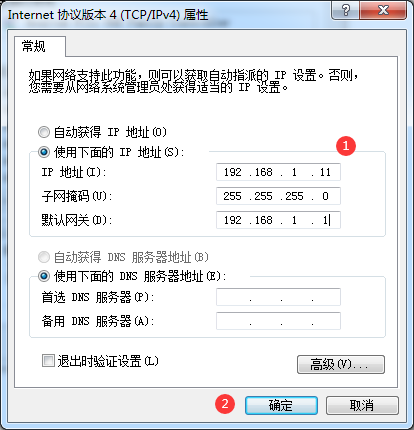 Win10系统在电脑右下角小电脑图标或者WiFi图标上单击或者右键，点击“网络和internet设置”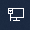 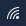 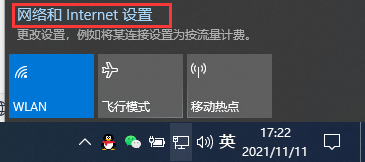 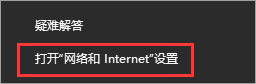 找到网络与共享中心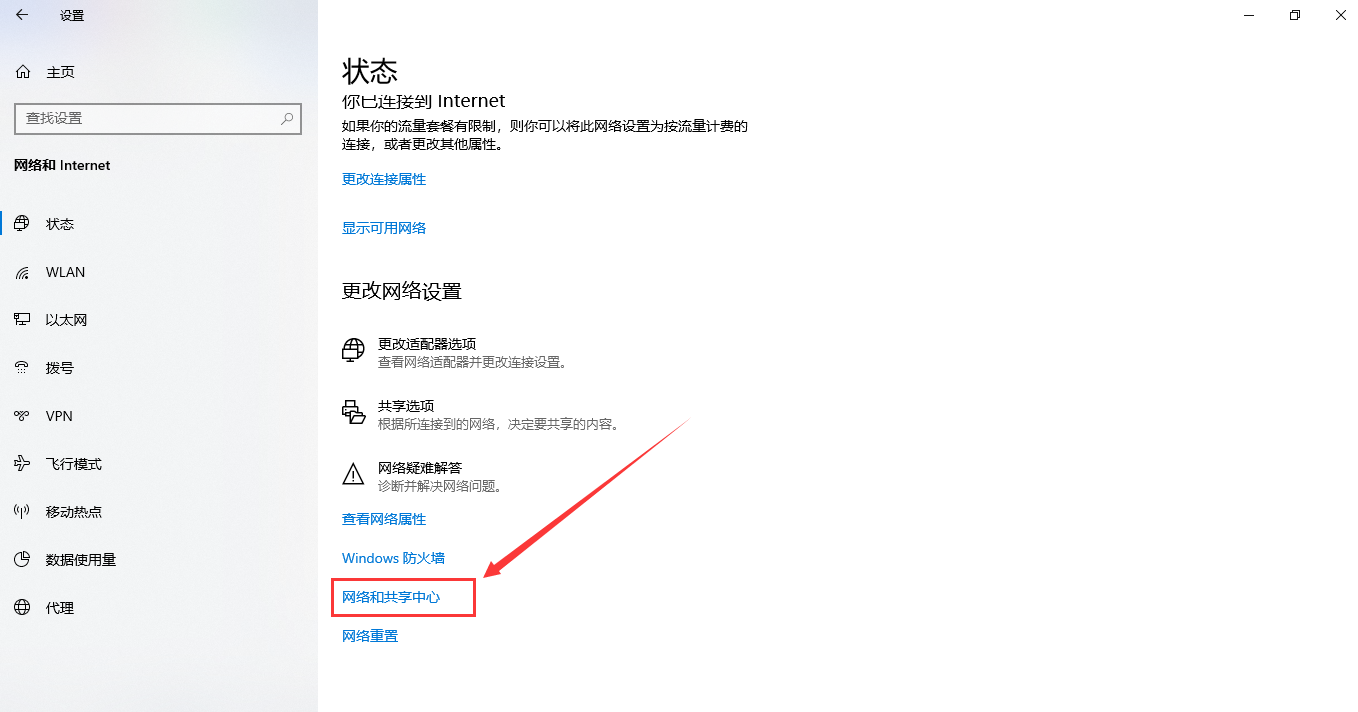 3，在查看活动网络位置：点击“以太网”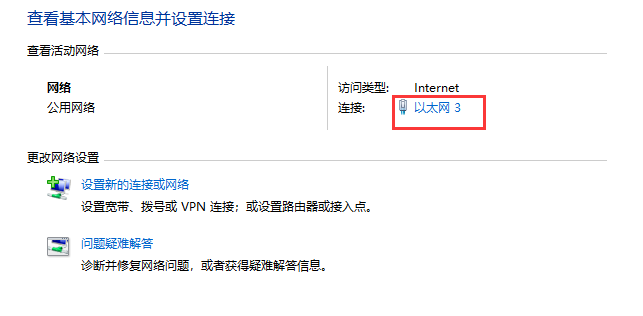 4，点击属性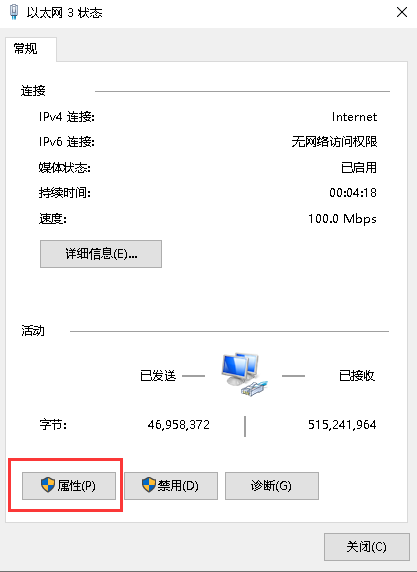 5，双击“Internet协议版本4（TCP/IPv4）”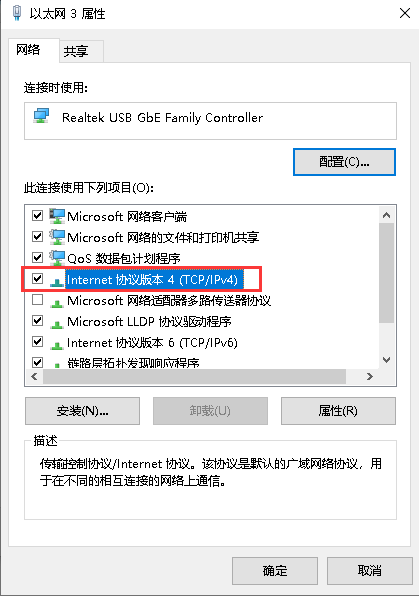 选择“使用下面的IP地址”，并设置对应的IP地址，子网掩码，和默认网关。最后点击确定，以及以太网属性界面的确定，否则IP更改无效。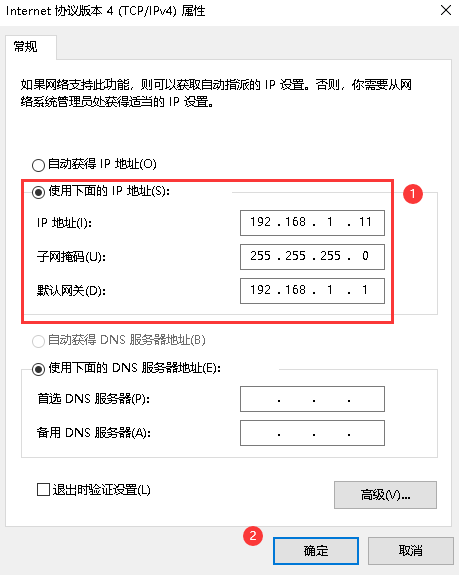 可参考：（ctrl+鼠标左键）怎么修改自己电脑的IP地址-百度经验 (baidu.com)win10系统如何修改电脑ip地址-百度经验 (baidu.com)Pwr指示灯不亮确认电源线是否插紧以及设备是否正常供电LED屏显示画面缺色确认输入输出信号端接线是否插紧并拧紧固定螺丝同步显示画面有黑边设置电脑分辨率或EDID分辨率到最大输入分辨率。若以上均操作均无效，进入显卡设置界面，调节扩展显示器（PROCESSERDVI/PROCESSERVGA）画面缩放至全屏。由于该问题在通用显示器上较为常见，也可百度相关问题进行求助解决。设备连接调试完好情况下，显示黑屏1. 确认信号源指示灯状态。（指示灯常亮表示信号正常，指示灯闪烁表示信号异常）2. 确认输入源电脑是否处于休眠状态。3. 查看信号源是否存在。4. 切换至全屏模式，如果正常，请查看截屏区域是否为黑色区域。日期版本更新说明2021.12.15V1.0初版